Agnes K. CoxNovember 15, 1937 – August 9, 2005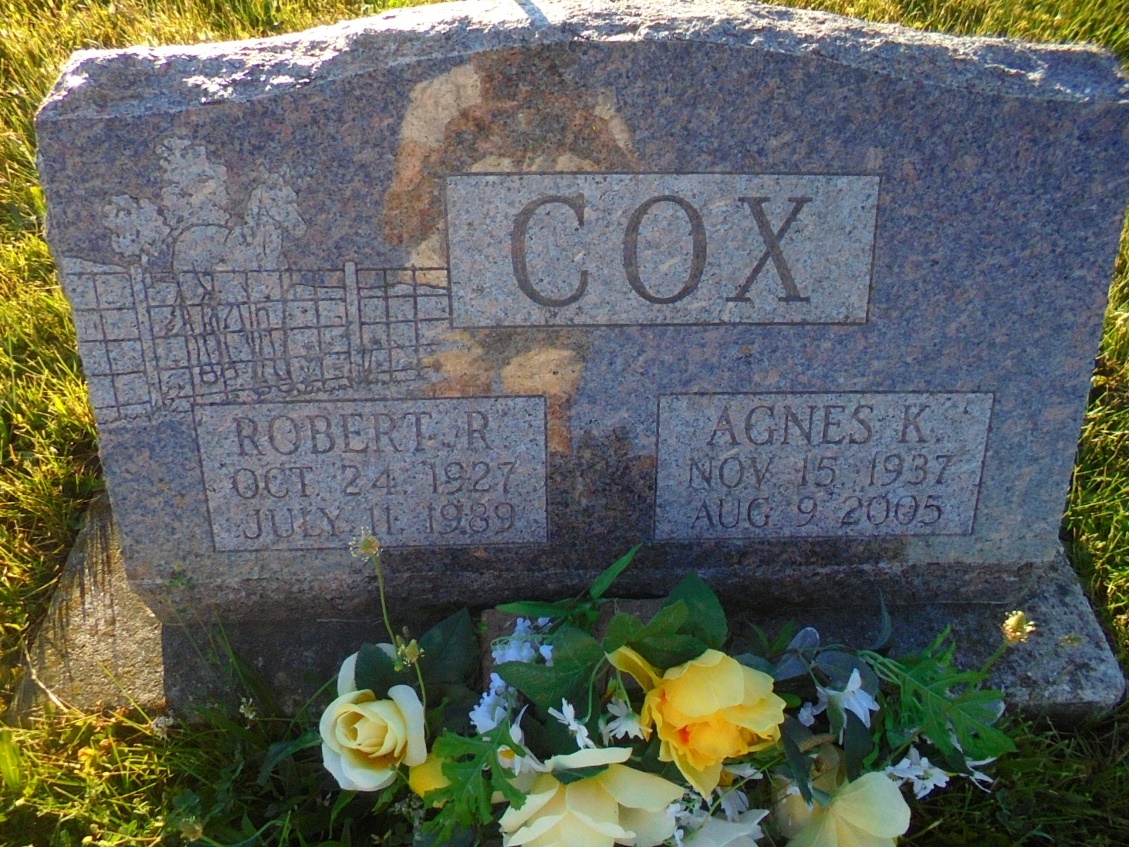 Photo by Margie Pearce
AGNES K. COX, 67, of Lincoln, Neb., died Tuesday, Aug. 9, 2005. Arrangements by Downing & Glancy Funeral Home, Geneva.News-Sentinel, The (Fort Wayne, IN) - Friday, August 12, 2005 Contributed by Jane Edson*****Adams Public Library System (Decatur, IN) online obitsPublication:  Decatur Daily Democrat; Date:  12 AUG 2005, p. 2ATitle: Cox, Agnes K.Subject: Obituaries -- C -- 2000-Abstract:  Age: 67 - Lincoln, NebraskaDied: August 9, 2005Children: A son and a daughterShe lived in Bryant, Indiana, from 1974 - 1980.